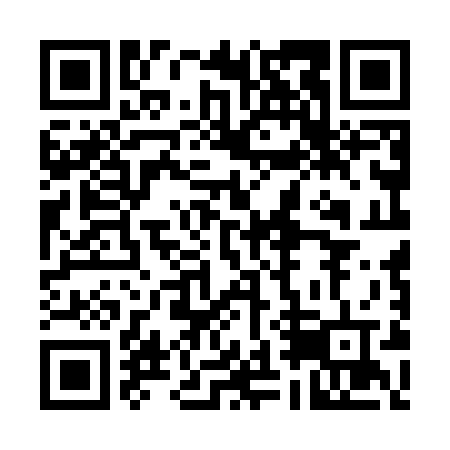 Prayer times for Monte Retorta, PortugalWed 1 May 2024 - Fri 31 May 2024High Latitude Method: Angle Based RulePrayer Calculation Method: Muslim World LeagueAsar Calculation Method: HanafiPrayer times provided by https://www.salahtimes.comDateDayFajrSunriseDhuhrAsrMaghribIsha1Wed4:566:361:316:258:2610:012Thu4:546:351:316:258:2710:023Fri4:536:341:316:268:2810:034Sat4:516:331:316:268:2910:055Sun4:506:321:316:278:3010:066Mon4:486:311:316:278:3110:077Tue4:466:301:316:288:3210:098Wed4:456:291:316:288:3310:109Thu4:436:281:316:298:3410:1210Fri4:426:271:306:298:3510:1311Sat4:416:261:306:308:3610:1412Sun4:396:251:306:308:3710:1613Mon4:386:241:306:318:3810:1714Tue4:366:231:306:318:3810:1815Wed4:356:221:306:328:3910:1916Thu4:346:211:306:328:4010:2117Fri4:326:201:306:338:4110:2218Sat4:316:191:316:338:4210:2319Sun4:306:191:316:348:4310:2520Mon4:296:181:316:348:4410:2621Tue4:286:171:316:358:4510:2722Wed4:276:171:316:358:4510:2823Thu4:256:161:316:368:4610:3024Fri4:246:151:316:368:4710:3125Sat4:236:151:316:378:4810:3226Sun4:226:141:316:378:4910:3327Mon4:216:141:316:378:4910:3428Tue4:206:131:316:388:5010:3529Wed4:206:131:326:388:5110:3630Thu4:196:121:326:398:5210:3731Fri4:186:121:326:398:5210:38